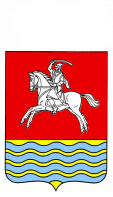 АДМИНИСТРАЦИЯ КУМЫЛЖЕНСКОГО МУНИЦИПАЛЬНОГО РАЙОНА ВОЛГОГРАДСКОЙ ОБЛАСТИПОСТАНОВЛЕНИЕот 11.09.2020г.  № 613О назначении общественных обсуждений попроекту внесения изменений в Правила землепользования и застройки Кумылженского сельского поселения Кумылженского муниципального района Волгоградской областиРассмотрев проект внесения изменений в Правила землепользования и застройки Кумылженского сельского поселения Кумылженского муниципального района Волгоградской области, касающийся внесения изменений в градостроительный регламент, установленный для   территориальной зоны общественного и коммерческого назначения (Ц-2), и, руководствуясь        ст. 30-33 Градостроительного кодекса Российской Федерации, Федеральным законом от 06.10.2003 № 131-ФЗ «Об общих принципах организации местного самоуправления в Российской Федерации», Правилами землепользования и застройки Кумылженского сельского поселения Кумылженского муниципального района Волгоградской области, утвержденными  решением Совета  Кумылженского сельского поселения от 07.06.2012г №-43/84-2-С «Об утверждении Правил землепользования и застройки  Кумылженского сельского поселения Кумылженского муниципального района Волгоградской области», решением Кумылженской районной Думы от 19.11.2019г №2/24-РД «Об утверждении Порядка организации и проведения общественных обсуждений и публичных слушаний по проектам документов в сфере градостроительной деятельности в Кумылженском муниципальном районе Волгоградской области",постановляю:Провести общественные обсуждения по проекту внесения изменений в Правила землепользования и застройки Кумылженского сельского поселения Кумылженского муниципального района Волгоградской области, касающихся внесения изменений в градостроительный регламент, установленный для   территориальной зоны общественного и коммерческого назначения (Ц-2),  с 28 сентября 2020 г. по 11 октября 2020 г.Утвердить места размещения и график проведения экспозиций по проекту внесения изменений в Правила землепользования и застройки Кумылженского сельского поселения Кумылженского муниципального района Волгоградской области согласно приложению 1.	3. Участниками общественных обсуждений являются граждане, постоянно проживающие   в границах территориальной зоны общественного и коммерческого назначения (Ц-2), для которой установлен такой градостроительный регламент, а также правообладатели находящихся в границах этой территории земельных участков и (или) расположенных на них объектов капитального строительства, а также правообладатели помещений, являющихся частью указанных объектов капитального строительства (Приложение 2).4. Организацию общественных обсуждений по проекту внесения изменений в Правила землепользования и застройки Кумылженского сельского поселения Кумылженского муниципального района Волгоградской области возложить на отдел архитектуры и градостроительства администрации Кумылженского муниципального района Волгоградской области (далее - отдел архитектуры и градостроительства).5.  Отделу архитектуры и градостроительства:а) подготовить оповещение о начале общественных обсуждений, опубликовать его  в районной газете «Победа», разместить на сайте  Кумылженского муниципального района в сети Интернет, на информационных стендах, расположенных на территории Кумылженского сельского поселения, в местах массового скопления граждан, а также на информационном стенде, расположенном у входа в здание администрации Кумылженского муниципального района;б) не ранее чем через семь дней после опубликования оповещения в районной газете «Победа» и размещения на официальном сайте Кумылженского муниципального района совместно с общим отделом администрации Кумылженского муниципального района обеспечить размещение проекта на официальном сайте Кумылженского муниципального района (www.kumadmin.ru) в разделе «Документы», подраздел «Градостроительство» на странице «Общественные обсуждения и публичные слушания»;в) организовать экспозиции проекта в соответствии с приложением 1;г) осуществлять консультирование по проекту во время проведения экспозиций, а также по телефонам в отделе архитектуры и градостроительства  6-25-89, 6-12-74.6.  Прием замечаний и предложений по выносимому на общественные обсуждения вопросу осуществляется комиссией по подготовке проектов правил землепользования и застройки муниципальных образований Кумылженского муниципального района (далее – комиссия).7. В течении всего периода размещения на официальном сайте проекта комиссией  принимаются замечания и предложения в письменной форме по адресу: Волгоградская обл., Кумылженский район, ст-ца Кумылженская, ул. Мира, 18; посредством записи в журнале учета посетителей экспозиции проекта, подлежащего рассмотрению на общественных обсуждениях, а также посредством официального сайта Кумылженского муниципального района (www.kumadmin.ru) через интернет-приемную (интернет-приемная размещена на главной странице сайта администрации в разделе «Обращения»).8. Опубликовать настоящее постановление в районной газете «Победа», разместить в МКУК «Кумылженская межпоселенческая центральная библиотека им. Ю.В. Сергеева» и на сайте Кумылженского муниципального района в сети Интернет.9.  Контроль за исполнением настоящего постановления возложить на первого заместителя главы – начальника отдела ЖКХ и строительства администрации Кумылженского муниципального района С.В. Горбова.Глава Кумылженскогомуниципального района                                                                         В.В.ДенисовНачальник  правового отдела                                                                 И.И.Якубова      ПРИЛОЖЕНИЕ 1   к постановлению администрации   Кумылженского муниципального района   от 11.09.2020г.  № 613  Места размещения и график проведения экспозиции по проекту внесения изменений в Правила землепользования и застройки Кумылженского сельского поселения Кумылженского муниципального района Волгоградской областиПРИЛОЖЕНИЕ  2к постановлению администрацииКумылженского муниципального районаВолгоградской области от 11.09.2020г.  № 613ВЫКОПИРОВКАиз Карты границ территориальных зон станицы КумылженскойПравил землепользования и застройки Кумылженского сельского поселения Кумылженского муниципального района Волгоградской области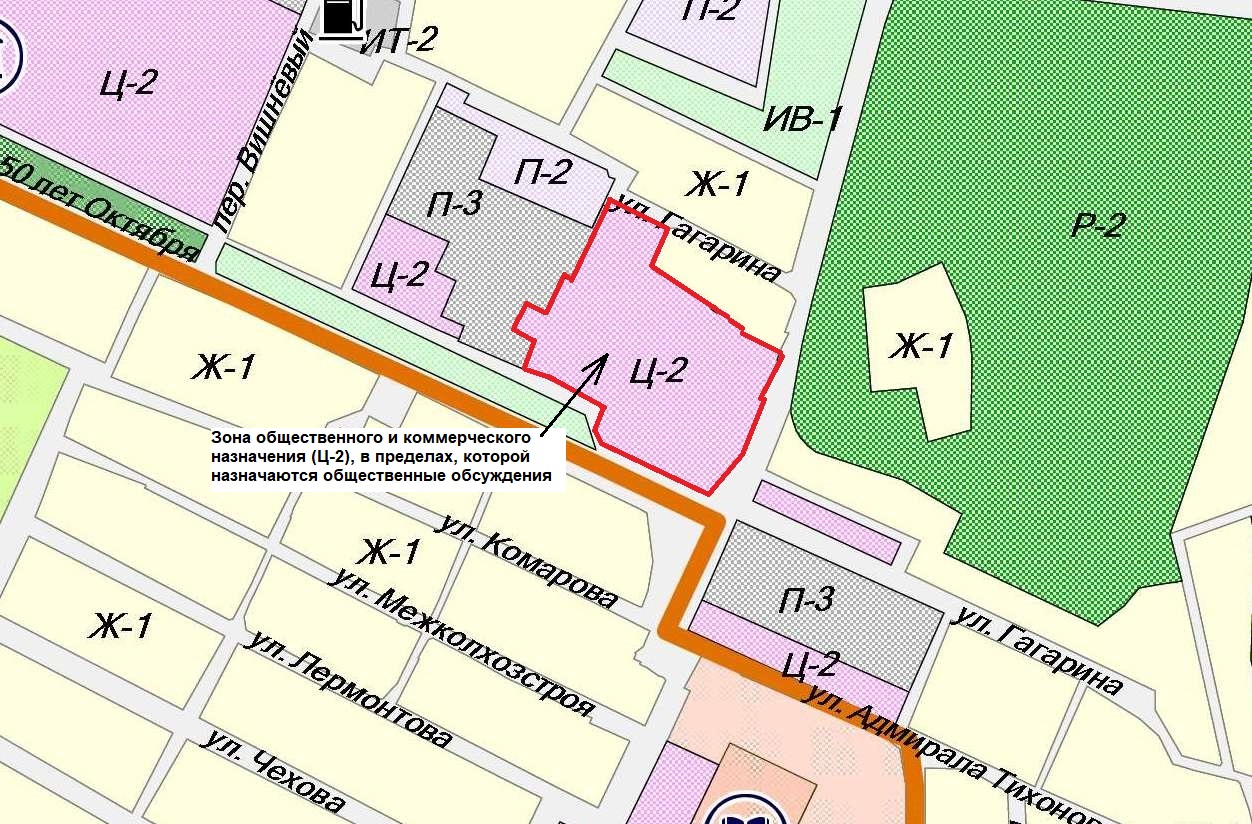 №п/пНаименование документа подлежащего обсуждению на публичных слушанияхАдрес места размещения экспозицийЧасы работы экспозиции1.Проект  внесения изменений в Правила землепользования и застройки Кумылженского сельского поселения Кумылженского муниципального района Волгоградской областиМуниципальное казенное  учреждение культуры «Кумылженская межпоселенческая  центральная библиотека им. Ю.В. Сергеева», ст-ца Кумылженская, ул. Ленина, 20Понедельник-пятница с 9.00 – 17.00обед с 12.00 -13.001.Проект  внесения изменений в Правила землепользования и застройки Кумылженского сельского поселения Кумылженского муниципального района Волгоградской областиЗдание администрации Кумылженского сельского поселенияст-ца Кумылженская, ул. Мира,8Понедельник-пятница с 8.00 – 16.00обед с 12.00 -13.001.Проект  внесения изменений в Правила землепользования и застройки Кумылженского сельского поселения Кумылженского муниципального района Волгоградской областиЗдание администрации Кумылженскогомуниципального района ст-ца Кумылженская, ул. Мира,  18, 2 этаж,   кабинет  202,203Понедельник-пятница с 8.00 – 16.00обед с 12.00 -13.00